UNIVERSIDAD NACIONAL DE INGENIERÍAFacultad de Ingeniería Química y TextilDEPARTAMENTO ACADÉMICO DE CIENCAS BÁSICASProgramación Digital – Período 2018-2Fecha: 18/10/2018EXAMEN PARCIALSOLUCIONARIO(6 puntos) Se tienen dos paralelogramos cuyos lados coinciden con los ejes del primer cuadrante, ambos tienen su vértice inferior izquierdo en el origen. El primero tiene altura a y ancho b, mientras que el otro tiene altura c y ancho d. (asumir que a, b, c y d, son diferentes). Diseñar un programa en VBA, que lea los datos a, b, c y d y determine el área común de los dos paralelogramos.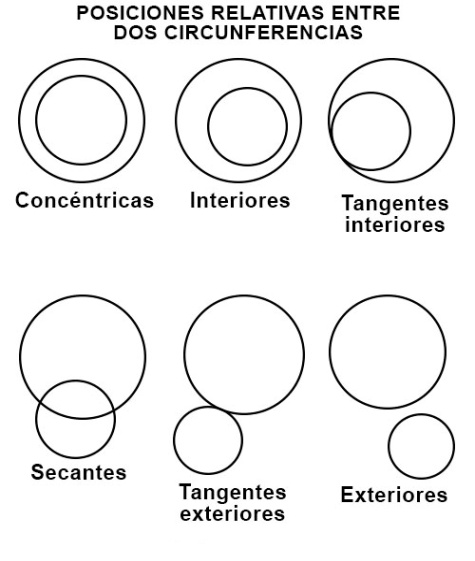 (7 puntos) Diseñar un programa en VBA, que lea los radios, r1 y r2 de las circunferencias C1 y C2 (asumir r1 < r2), y que además, lea la distancia d entre sus centros. El programa debe determinar la posición relativa de C1 respecto a C2: concéntrica, interior, tangente interior, secante, tangente exterior o exterior.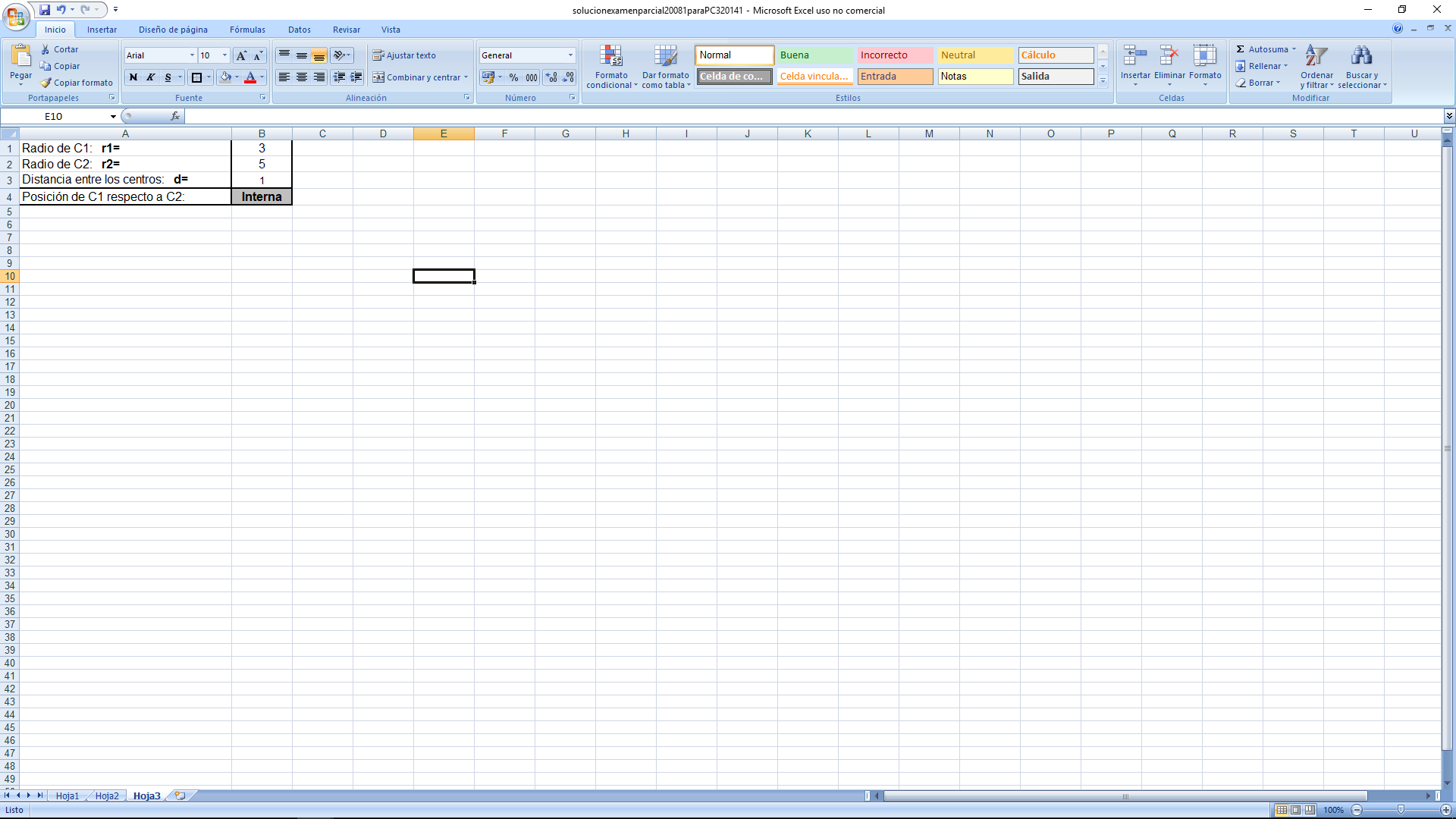 (3+4 = 7 puntos) Se desea calcular los ingresos y otras estadísticas (en celdas grises) para un total de 100 viajes de buses que transportan pasajeros y carga. Asumir que las celdas de blanco son datos que pueden variar, por lo que las celdas de gris deben contener fórmulas en función de estas celdas.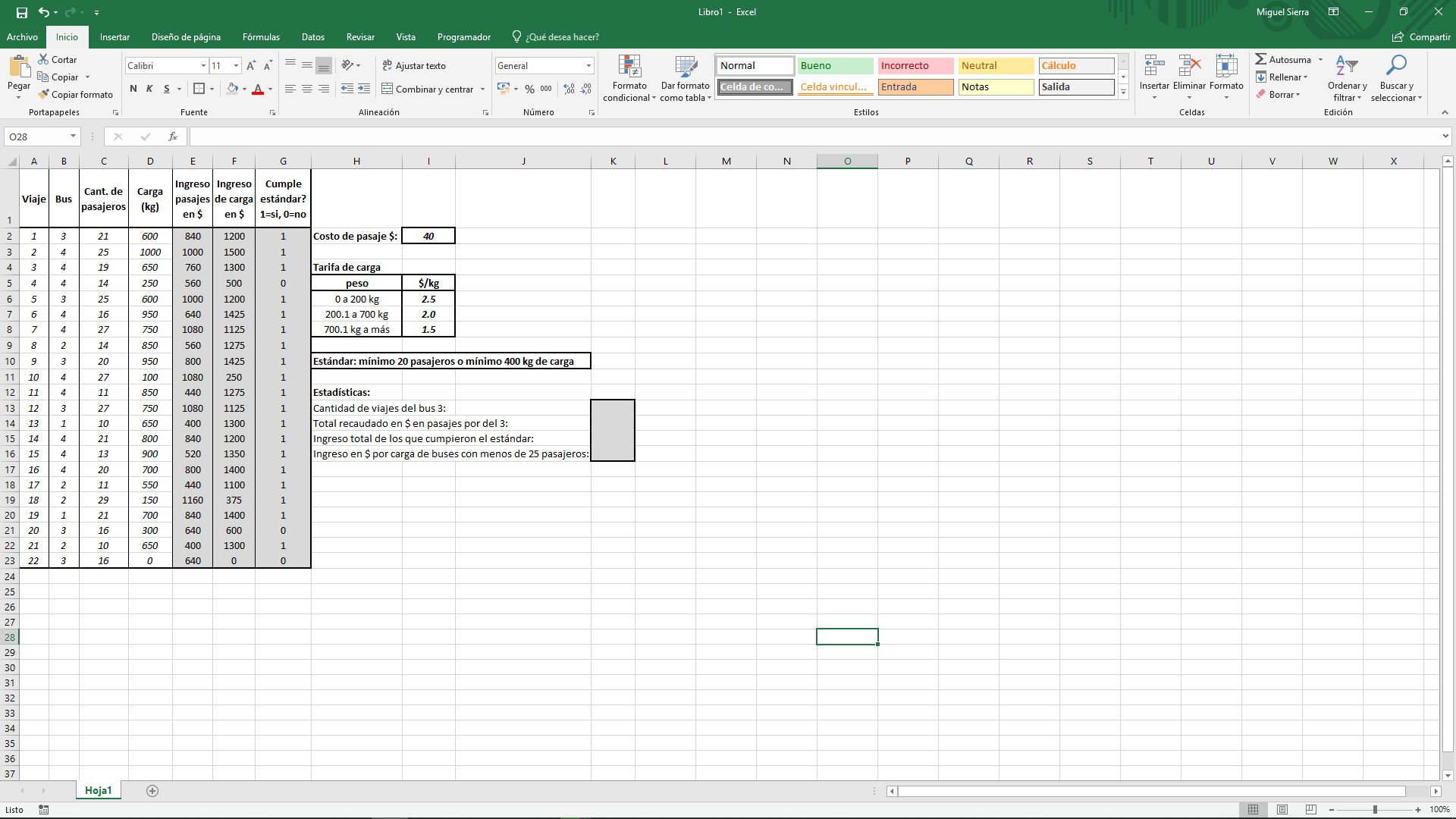 Use Excel para lo siguiente:Determine las fórmulas de E2, F2 y G2, tal que se copie para todos los viajes.Determine las fórmulas de K13:K161)	Sub areacomun()a = Range("b1")b = Range("b2")c = Range("b3")d = Range("b4")If (a < c And b < d) Then    area = a * bElseIf (a < c And d < b) Then    area = a * dElseIf (c < a And b < d) Then    area = c * bElse    area = c * dEnd IfRange("b6") = areaEnd Sub2)	Sub posicionesrelativas()r1 = Range("b1")r2 = Range("b2")d  = Range("b3")If (d = 0) Then    Range("b4") = "concentricas"ElseIf (d <r2- r1) Then    Range("b4") = "interior"ElseIf (d = r2-r1) Then    Range("b4") = "tangente interior"ElseIf (d < r1 + r2) Then    Range("b4") = "secante"ElseIf (d = r1 + r2) Then    Range("b4") = "tangente exterior"Else    Range("b4") = "exterior"End IfEnd Sub3)	a)	E2= C2*$I$2F2= SI (D2<=200, $I$6*D2, SI (D2<=700, $I$7*D2, $I$8*D2))G2= SI (O(C2>=20, D2>=400), 1, 0)b) K13= CONTAR.SI (B2:B101,3)	K14= SUMAR.SI (B2:B101, 3, E2:E101) 	K15= SUMAR.SI (G2:G101, 1, E2:E101) + SUMAR.SI (G2:G101, 1, F2:F101)	K16= SUMAR.SI (C2:C101,"<25", F2:F101)